          Catholic Church of Sts. Peter and Paul, Northfields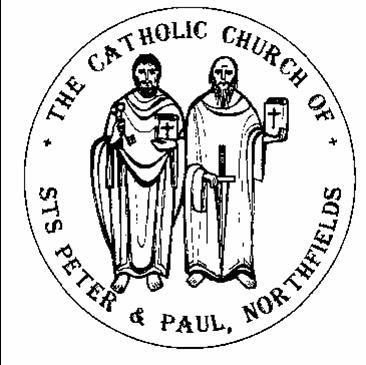 38, Camborne Avenue, Ealing, London, W13 9QZ.  Tel. 020 8567 5421e-mail: northfields@rcdow.org.uk; website: http://parish.rcdow.org.uk/northfieldsFacebook page: https://fb.me\38camborneavenueParish Priest: Fr. Jim Duffy; Parish Deacon Rev Andrew GoodallPastoral Assistant: Anna Maria Dupelycz; Parish Administrator: Rosa BamburyAlternative Number: 07787 048144 (Anna); northfieldscat@rcdow.org.uk  Office Opening Hours: 10.30am to 2.30pm Monday, Tuesday, Wednesday and Friday.Sacraments and Devotions:Sacraments: on enquiry; devotions: Rosary after morning weekday Mass.In case you are admitted to hospital........In light of data protection please indicate on entering hospital that your details are to be passed to the RC Chaplain. Also state that you would like the RC Chaplain to visit you.																																	Psalter week 2 __________________________________________________________________________________________________30th Sunday in Ordinary time Year C (World Mission Day)														Sunday 23rd October 2022__________________________________________________________________________________________________Readings for This Week (30th Sunday Year C) Ecclesiasticus 35:12-14, Ps 33:2-3, Timothy 4:6-8, Luke 18:9-14Readings for Next Week (31st Sunday Year C) Wisdom 17:22-12-2, Ps 144:1-2, Thess. 1:11-2:2, Luke 19:1-10___________________________________________________________________________________Reflection from Fr. Hilary – – The Best Approach to Death (5)For the remaining 3 pieces on this topic I am giving you excellent quotations from profound writers.  They will back up what I’ve written so far.  Once again, if you know what is truly good for you, you will pay close attention.  Thanks.From Thomas Merton: Death is not merely the inevitable end of life, and end which must come whether one likes it or not.  I am not free not to die, but I remain free to make what I like out of a life that must end in death.  But an authentic use of this freedom demands that I take death into account.  To pretend to live as if I could not be touched by death is not a rational or human use of freedom.  Such ‘freedom’ is a delusion.From the late Cardinal Hume: Death is a formidable foe until we learn to make it a friend.  Death is to be feared if we do not learn to welcome it.  Death is the ultimate absurdity if we do not see it as fulfilment.  Death haunts us when viewed as a journey into nothingness rather than a pilgrimage to a place where true happiness is to be found.  The human mind cannot understand death.  We face it with fear and uncertainty, revulsion even, or we turn away from the thought for it is too hard to bear.  But faith gives answers when reason fails.  The strong instinct to live points to immortality.  Faith admits us into death’s secrets.  Death is not the end of the road, but a gateway to a better place.  It is in this place that our noblest aspirations will be realised.  It is here that we will understand how our experiences of goodness, love, beauty and joy are realities which exist perfectly in God.  It is in heaven that we shall rest in him and our hearts will be restless until they rest in God.From myself: A man died in Ireland.  His best friend turned up to express his condolences to the man’s wife.  She brought him in and showed him the body laid out.  He said to her: ‘Look, he’s smiling!’  She said, ‘Well of course he’s smiling – didn’t he die in his sleep so he doesn’t know he’s dead yet!’Please keep for prayerful reflection__________________________________________________________________________________________________Liturgical Ministries: a) Altar Servers  New recruits required.  Anyone eligible who has celebrated First Communion. Please contact Deacon Andrew (andrewgoodall@rcdow.org.uk)  Training session Tuesday 8th November  b)  Music in Mass :  Rehearsals as follows: 11.30am: Weds and 10.00am no rehearsal this week.  Both rehearsals begin at 7.30pm in the church.  Entrance on Wednesdays, via the parish office on Felton Road.  New musicians and singers of all ages always welcome to join.  c) Readers and Eucharistic Ministers    We need to increase the numbers exercising these ministries.  For more information or to express an interest, please contact Anna or Deacon Andrew.  (This includes young readers i.e. Post-First Communion upwards.)   Introductory meeting for new readers: Monday 31st October, 7.00pm, in the Church.Nursery, Reception and Sixth Form Applications  Details of when Fr Jim will be available to sign forms will be given after half term.  Please check the parish newsletter. Should you require copy baptism certificates, please e-mail Rosa at northfields@rcdow.org.uk with name of child, date of birth and approximate date of baptism.Fundraising Evening in Aid of Ealing Food Bank    An evening of music and song with ‘A Wing and A Prayer’ and friends, Sat. 29th October, 8.00pm – 11.00pm, Parish Hall.  Tickets £5, on sale after all Masses.November Dead List    Lists and envelopes available from this weekend.  Please return completed lists to the box provided.Masses this weekSunday 23rd October (30th Sunday Year C)							Thursday 27th October 											(Sat.) 6.00pm Eileen Lally (LD)													No Mass														 8.30am	Mark Gahan (Int.); Sarah Matthews (Ann.)																					10.00am	Philomena Larkin (Ann.)										Friday 28th October (Ss Simon & Jude)						11.30am	Maureen Lappin (Ann.)										 9.30am 	Denise Harvey	RIP									 6.00pm	Anna Borras (LD.)																																																Saturday 29th October (Blessed Martyrs of Douai College )Monday 24th October (St Anthony Mary Claret)							No Morning Mass								 9.30am	Sylvia O’Connor RIP																																											Sunday 30th October (31st Sunday Year C)Tuesday 25th October 													 (Sat) 6.00pm Sean Wheeler (LD.)					 6.00pm	Joseph Atkinson  RIP											 8.30am	Marion Gahan (Int.)																				10.00am	Fr Duncan Adamson (LD.)						Wednesday 26th October (Ss Chad & Cedd)						11.30am	Alan Benjamin (LD.)			9.30am  Mathilda & Jerry O’Neill (Ann.)								 6.00pm	Tony Barrett (LD.)					Prayers for the Sick    We pray for those suffering from illness and their carers: Aimi McEwan, Doreen Foley, Vera Zunzic, Anna Keane, Barbara Lennon Snr, Teresa Hartnett, Stephania Pullin, Geraldine Davison, Dave Mortby, Cerys Edwards, Andrew Chandiram,, Kathleen Walsh, Donna O’Hagan, Ann Hagan, Alan Worman. Sankar Ghosh, Margaret Adu, Therese Biks, Shantha Kumari, Sagundala Devi, Victor Young, Ernst Barroclough, Kathleen O’Donoghue, .John Paul Tobin, Our Lady, help of the Sick, pray for us.Prayers for those Recently Deceased and Anniversaries    We pray for the repose of the souls, Sean Wheeler, Anna Borras, Alan Benjamin, Fr Dauncan Adamson and Tony Barrett and all those whose anniversaries occur around this time, including Philomena Larkin, Maureen Lappin, Mathilda and Jerry O’Neillfd  May their souls and the souls of all the faithful departed through the mercy of God rest in peace.  AmenCatechetics (Sacramental Preparation)  Contact Anna initially on or 07787 048144 with enquiries and queries.  Please include a mobile/phone number with your e-mail enquiry.Infant Baptism  Participation in a short preparation course is required before celebrating the sacrament.  For more information, please contact Anna preferably by e-mail initially.  Children’s Liturgy of the Word    during 10am Mass, term time.  Liturgy is aimed at children aged 3 -7 (Nursery to Year 2).  We currently have sufficient leaders but more helpers are needed for this ministry to run safely and in accord with Safeguarding guidelines.  Please contact Anna as soon as possible.  DBS checks processed by the diocese are required for this role.  For more information, contact Anna. First Reconciliation and Communion 2023      Children’s session for ‘Peter’ group takes place Weds. 2nd November,  6.00pm for 6.15pm start, in the Parish Hall.Confirmation 2023   Next session will be for ‘Fruits’ group, Sun. 6th November, 4.00pm to 5.30pm, Parish Hall.  Anyone older than Year 11 (age16), wishing to be confirmed, please contact Anna to discuss possibilities.  Thinking of Becoming Catholic?  Or would like to know more about the Catholic faith?  For more information on how to go about this, please contact Anna to arrange an informal chat in the first instance.Catechists    urgently needed to serve across the age range.  Volunteers, who may be interested in this particular and most important ministry should please contact Anna if you would like to know more and to arrange a chat at a mutually convenient time.  Theology degrees not required!  PParent and Toddler Group    Wednesdays (term time) from 9.30am to 11am, in the Parish Hall, more volunteers needed to help run the group. Please contact Rosa or Anna in the parish office.Autumn Faith Sharing    ‘The Journey We Share’ is available from the back of the church for group or individual use.  Suggested donation of £2 to help cover costs and for a donation to be made to the work of the Agency for Evangelisation who has produced the resource.  Please place money in the ‘Catholic Papers’ box.  Large print copies also available.  The season is due to begin 23rd October, running for 5 weeks, exploring some of the emerging themes of our recent Synodal Pathway. It will take us a few steps further along the road of becoming and remaining a Synodal Church.  If you would like to host a group, or be part of a group, please contact Anna in the first instance.  Ealing Soup Kitchen: Mondays 6-8pm  for Takeaway hot meal, clothes, barber at Salvation Army Hall, 6 Leeland Road, W13 9HH.  Fridays 1-1.30pm Refreshments, clothes, barber and showers, at St Johns Mattock Lane and Saturdays & Sundays 3.30-5pm Hot meal and Fellowship also at St Johns Mattock Lane.Do you have a Spare Room to Rent… For  a Venezuelan girl who is here studying a postgraduate course at University of London. Please contact Rosa in the Parish office if you can help.Host Family Sought: we are looking to pass the baton on to another local family willing to host a lovely mother and her two children,  boy 10 and girl 3 under the Homes for Ukraine scheme. They are currently living with us in Northfields are looking for a new home for December. Please contact Claire 07932715084 for more details.Thank you  from Fr Matthew for your farewell gift to him in gratitude for his time among us over the past year.  He has now returned to Zambia to resume his ministry with the Missionaries of Africa (‘White Fathers’).The Parish office will be closed next week, but phone messages and e-mails will be monitored.Safeguarding   The Parish reps are Susie Worthington, and Tracy Paterson northfieldssg1@safeguardrcdow.org.uk